附件3申 报 书项目类别：                               项目主题：                               　　    申报单位（盖章）：                        填报时间：                               武汉知识产权保护中心 编制2022年5月填 报 说 明一、申报单位对填写内容及所附材料的真实性、合法性负责。二、申报书各栏目内容不得空缺，无内容时填“无”，如各栏空格不够，均可加页。表格内容字体为四号仿宋，行距28磅。三、有关证明材料须按照要求提供，按顺序编制目录、页码，《申报书》与证明材料以Ａ4纸打印，于左侧装订成册（一式三份），并提供扫描电子件。四、申报书封面、申报单位意见均须加盖申报单位公章，装订成册的申报材料须盖骑缝章。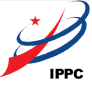 武汉知识产权保护中心2022年专利导航项目申报项目类别申报项目类别 A类 产业类专利导航 B类 研发类（含投融资类）专利导航 C类 海外专利分析预警与导航 A类 产业类专利导航 B类 研发类（含投融资类）专利导航 C类 海外专利分析预警与导航 A类 产业类专利导航 B类 研发类（含投融资类）专利导航 C类 海外专利分析预警与导航 A类 产业类专利导航 B类 研发类（含投融资类）专利导航 C类 海外专利分析预警与导航 A类 产业类专利导航 B类 研发类（含投融资类）专利导航 C类 海外专利分析预警与导航 A类 产业类专利导航 B类 研发类（含投融资类）专利导航 C类 海外专利分析预警与导航 A类 产业类专利导航 B类 研发类（含投融资类）专利导航 C类 海外专利分析预警与导航 A类 产业类专利导航 B类 研发类（含投融资类）专利导航 C类 海外专利分析预警与导航申报项目主题申报项目主题 车规级芯片产业 城市黑臭水治理技术 全极耳动力电池激光加工关键技术与智能装备开发 基于人工智能的智慧城市交通大数据平台 光通信无源器件-光纤阵列 车规级芯片产业 城市黑臭水治理技术 全极耳动力电池激光加工关键技术与智能装备开发 基于人工智能的智慧城市交通大数据平台 光通信无源器件-光纤阵列 车规级芯片产业 城市黑臭水治理技术 全极耳动力电池激光加工关键技术与智能装备开发 基于人工智能的智慧城市交通大数据平台 光通信无源器件-光纤阵列 车规级芯片产业 城市黑臭水治理技术 全极耳动力电池激光加工关键技术与智能装备开发 基于人工智能的智慧城市交通大数据平台 光通信无源器件-光纤阵列 车规级芯片产业 城市黑臭水治理技术 全极耳动力电池激光加工关键技术与智能装备开发 基于人工智能的智慧城市交通大数据平台 光通信无源器件-光纤阵列 车规级芯片产业 城市黑臭水治理技术 全极耳动力电池激光加工关键技术与智能装备开发 基于人工智能的智慧城市交通大数据平台 光通信无源器件-光纤阵列 车规级芯片产业 城市黑臭水治理技术 全极耳动力电池激光加工关键技术与智能装备开发 基于人工智能的智慧城市交通大数据平台 光通信无源器件-光纤阵列 车规级芯片产业 城市黑臭水治理技术 全极耳动力电池激光加工关键技术与智能装备开发 基于人工智能的智慧城市交通大数据平台 光通信无源器件-光纤阵列一、申报单位基本信息一、申报单位基本信息一、申报单位基本信息一、申报单位基本信息一、申报单位基本信息一、申报单位基本信息一、申报单位基本信息一、申报单位基本信息一、申报单位基本信息一、申报单位基本信息单位名称单位名称法定代表人法定代表人法定代表人统一社会信用代码/组织机构代码统一社会信用代码/组织机构代码单位人员数量单位人员数量单位人员数量专利代理人数量专利代理人数量专利分析人员数量专利分析人员数量专利分析人员数量注册地址注册地址项目联系人项目联系人姓 名职 务职 务项目联系人项目联系人手 机邮 箱邮 箱单位概况单位概况（本单位主要业务、业绩简介，开展该项目的基本条件、资源及优势介绍）（本单位主要业务、业绩简介，开展该项目的基本条件、资源及优势介绍）（本单位主要业务、业绩简介，开展该项目的基本条件、资源及优势介绍）（本单位主要业务、业绩简介，开展该项目的基本条件、资源及优势介绍）（本单位主要业务、业绩简介，开展该项目的基本条件、资源及优势介绍）（本单位主要业务、业绩简介，开展该项目的基本条件、资源及优势介绍）（本单位主要业务、业绩简介，开展该项目的基本条件、资源及优势介绍）（本单位主要业务、业绩简介，开展该项目的基本条件、资源及优势介绍）专利数据库专利数据库（本单位开发或购置的专利数据库情况，如有请在附件内提供证明材料）（本单位开发或购置的专利数据库情况，如有请在附件内提供证明材料）（本单位开发或购置的专利数据库情况，如有请在附件内提供证明材料）（本单位开发或购置的专利数据库情况，如有请在附件内提供证明材料）（本单位开发或购置的专利数据库情况，如有请在附件内提供证明材料）（本单位开发或购置的专利数据库情况，如有请在附件内提供证明材料）（本单位开发或购置的专利数据库情况，如有请在附件内提供证明材料）（本单位开发或购置的专利数据库情况，如有请在附件内提供证明材料）承担项目情况承担项目情况（本单位近五年内承担专利导航项目情况，如有请在附件内提供证明材料）（本单位近五年内承担专利导航项目情况，如有请在附件内提供证明材料）（本单位近五年内承担专利导航项目情况，如有请在附件内提供证明材料）（本单位近五年内承担专利导航项目情况，如有请在附件内提供证明材料）（本单位近五年内承担专利导航项目情况，如有请在附件内提供证明材料）（本单位近五年内承担专利导航项目情况，如有请在附件内提供证明材料）（本单位近五年内承担专利导航项目情况，如有请在附件内提供证明材料）（本单位近五年内承担专利导航项目情况，如有请在附件内提供证明材料）获得知识产权荣誉获得知识产权荣誉（本单位近五年内获得知识产权荣誉情况，如有请在附件内提供证明材料）（本单位近五年内获得知识产权荣誉情况，如有请在附件内提供证明材料）（本单位近五年内获得知识产权荣誉情况，如有请在附件内提供证明材料）（本单位近五年内获得知识产权荣誉情况，如有请在附件内提供证明材料）（本单位近五年内获得知识产权荣誉情况，如有请在附件内提供证明材料）（本单位近五年内获得知识产权荣誉情况，如有请在附件内提供证明材料）（本单位近五年内获得知识产权荣誉情况，如有请在附件内提供证明材料）（本单位近五年内获得知识产权荣誉情况，如有请在附件内提供证明材料）二、项目团队（可加行）二、项目团队（可加行）二、项目团队（可加行）二、项目团队（可加行）二、项目团队（可加行）二、项目团队（可加行）二、项目团队（可加行）二、项目团队（可加行）二、项目团队（可加行）二、项目团队（可加行）姓名姓名职务/职称学历及专业学历及专业学历及专业专利导航经验年限专利导航经验年限专利导航经验年限在本项目中承担的任务负责人团队成员专利分析经验团队成员专利分析经验（主要填写项目团队成员专利分析相关课题研究经历和取得的成果）（主要填写项目团队成员专利分析相关课题研究经历和取得的成果）（主要填写项目团队成员专利分析相关课题研究经历和取得的成果）（主要填写项目团队成员专利分析相关课题研究经历和取得的成果）（主要填写项目团队成员专利分析相关课题研究经历和取得的成果）（主要填写项目团队成员专利分析相关课题研究经历和取得的成果）（主要填写项目团队成员专利分析相关课题研究经历和取得的成果）（主要填写项目团队成员专利分析相关课题研究经历和取得的成果）三、项目实施方案三、项目实施方案三、项目实施方案三、项目实施方案三、项目实施方案三、项目实施方案三、项目实施方案三、项目实施方案三、项目实施方案三、项目实施方案项目目标项目目标工作内容工作内容（如有有创新项目开展实施方式有可考核指标可加分）（如有有创新项目开展实施方式有可考核指标可加分）（如有有创新项目开展实施方式有可考核指标可加分）（如有有创新项目开展实施方式有可考核指标可加分）（如有有创新项目开展实施方式有可考核指标可加分）（如有有创新项目开展实施方式有可考核指标可加分）（如有有创新项目开展实施方式有可考核指标可加分）（如有有创新项目开展实施方式有可考核指标可加分）进度安排进度安排预期工作成果及成果宣传计划预期工作成果及成果宣传计划（如有可实施的、特色成果宣传方式或推广措施可加分）（如有可实施的、特色成果宣传方式或推广措施可加分）（如有可实施的、特色成果宣传方式或推广措施可加分）（如有可实施的、特色成果宣传方式或推广措施可加分）（如有可实施的、特色成果宣传方式或推广措施可加分）（如有可实施的、特色成果宣传方式或推广措施可加分）（如有可实施的、特色成果宣传方式或推广措施可加分）（如有可实施的、特色成果宣传方式或推广措施可加分）四、经费预算四、经费预算四、经费预算四、经费预算四、经费预算四、经费预算四、经费预算四、经费预算四、经费预算四、经费预算序号项目预算支出科目项目预算支出科目项目预算支出科目金额金额金额使用说明使用说明使用说明五、申报单位意见五、申报单位意见五、申报单位意见五、申报单位意见五、申报单位意见五、申报单位意见五、申报单位意见五、申报单位意见五、申报单位意见五、申报单位意见法定代表人或授权代表（签名）：单位盖章：  日    期： 年  月  日法定代表人或授权代表（签名）：单位盖章：  日    期： 年  月  日法定代表人或授权代表（签名）：单位盖章：  日    期： 年  月  日法定代表人或授权代表（签名）：单位盖章：  日    期： 年  月  日法定代表人或授权代表（签名）：单位盖章：  日    期： 年  月  日法定代表人或授权代表（签名）：单位盖章：  日    期： 年  月  日法定代表人或授权代表（签名）：单位盖章：  日    期： 年  月  日法定代表人或授权代表（签名）：单位盖章：  日    期： 年  月  日法定代表人或授权代表（签名）：单位盖章：  日    期： 年  月  日法定代表人或授权代表（签名）：单位盖章：  日    期： 年  月  日